INFORMATYKA - EGZAMIN 2017Zadanie 1Skopiuj do swojego folderu plik tekst1. Zmień czcionkę na Arial i zwiększ do rozmiaru 12, a następnie popraw dwa błędy (nie są to błędy ortograficzne, ani literowe tylko pisanie niezgodne z ogólnymi zasadami pisania komputerowego) i zapisz wykonane zadanie (bez zmiany nazwy). – nie wolno zmieniać marginesów.
Zadanie 2Pobierz  plik ratusz.jpg. Zmień (najlepiej w programie IrfanView) jego rozmiar na 400 na 300 pikseli, zmień kolory na czarno-białe (odcienie szarości) i zapisz pod tą samą nazwą.
Zadanie 3 (pobierz plik Excela i wykonaj polecenia)Zadanie 4Wykonanie rysunku w LOGO biało-czerwonej szachownicy
uwagi: wielkość dowolna, kolory biało-czerwone, ilość poleceń jak najmniejsza, na końcu należy skopiować rysunek( PrintScrn) do painta, a polecenia dodatkowo do notatnika.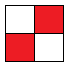 